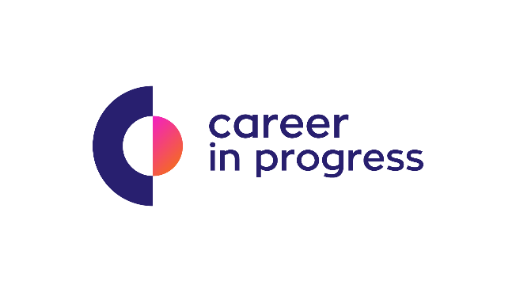 Career In Progress, is a Career Management & Recruiting Company that offers boutique services for business across Greece.On behalf of our Partner, a Luxury Resort 4* in Protaras Cyprus, we are seeking for the season 2022 (April – October) and experienced: Barman A / Assistant SupervisorOur client:Based in Cyprus, our client is a Luxury Resort 4*, with international standards of operation and capacity of 246 rooms. The Resort offers a rich mix of hospitality with excellent services, impeccable facilities, refined gastronomy and a wide range of options and experiences to its customers.The main duties of this role include:Supervising and overseeing the daily operation of all the Bars as well as the daily duties of all the Bar Staff and ensuring that assigned public areas are always kept clean, neat, and tidy Greeting Guests in a professional manner, providing them with prompt, courteous and friendly Beverage service and provide prompt Beverage service to the service StaffWorking alongside the Bar Manager in the daily operation of the Bar Department and assisting with office workHaving a comprehensive understanding of the Bar Manager's role and be able to step in and take over the daily running of the department that should be arisedDoing additional duties in other departments such as gangway duties, light luggage, wheelchair assistance, ushering at Cocktail Parties, Cocktail and Canapé Service in the Bars and Teatime service etc. as necessaryProviding a six-star service to all Guests and to deal with complaints and comments in an efficient and timely mannerQualifications include:Minimum 3-year experience in a luxury international hotel property in a similar position or 2-year experience in the luxury cruise ship industry in a similar position is preferredFluent in written and spoken in Mandarin. Basic English language knowledge is requiredExcellent interpersonal and public communication skillsMust have a very good product and beverage knowledgeStrong communication and interpersonal skillsTeam work spirit Ability to work under pressure and deliver excellent service resultsProfessional attitude and appearance Multitasking time management skills, with the ability to prioritise tasksBenefits, Growth Opportunities & Other InformationAttractive salary package based on experience and qualificationsMeals and accommodation at fully equipped apartmentsDynamic and highly professional environmentFollow this link and send your cv https://cip.gr/jobs/barman-a-assistant-supervisor/